								AI GENITORISCUOLA SECONDARIA I GRADOp.c. alla DSGA      al personale ATA      ai docenti scuola secondariaVermezzo, 25/03/2019Oggetto: Colloqui individuali con le famiglie II quadrimestreSi comunica che i colloqui individuali con le famiglie si terranno dalle ore 16.30 alle ore 19.00 secondo il seguente calendario: Martedì 26 marzo 2019 classi terzeMartedì 2 aprile 2019 classi secondeMartedì 9 aprile 2019 classi prime..									 IL DIRIGENTE SCOLASTICO                                                                                                              Dr.ssa Patrizia Nesticò                                                                                                                                                                   Firmato digitalmente ai sensi del codice                                                                                                                                            dell'amministrazione digitale e norme ad esso connesse.Ministero Istruzione, Università e RicercaIstituto Comprensivo “Gianni Rodari”Via Carducci, 2 – 20080 Vermezzo (Mi)tel. 029440960 – fax 0294943097Cod. fiscale: 90015620157e-mail uffici:miic873005@istruzione.itPEC: miic873005@pec.istruzione.itCod. Univoco fatturazione: UFW556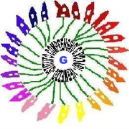 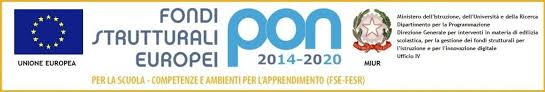 